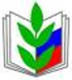 ПРОФСОЮЗ РАБОТНИКОВ НАРОДНОГО ОБРАЗОВАНИЯ И НАУКИ РФОрджоникидзевская районная организация ПрофсоюзаПОМОЩЬ, КОТОРУЮ МОЖЕТ ПОЛУЧИТЬ ЧЛЕН ПРОФСОЮЗА В ОРДЖОНИКИДЗЕВСКОЙ РАЙОННОЙ  ОРГАНИЗАЦИИ ПРОФСОЮЗА РАБОТНИКОВ НАРОДНОГО ОБРАЗОВАНИЯ И НАУКИ РФ:право на получение бесплатной юридической помощи квалифицированного юриста районной организации Профсоюза по вопросам трудового права и права социального обеспечения: -неправильное начисление  заработной платы, ущемление права на дополнительные выплаты;-нарушение правил распределения и сохранения педагогической нагрузки;-нарушение права на отдых, порядка предоставления выходных дней, предоставления основных и дополнительных отпусков;-несоблюдение порядка сокращения численности и штата работников;-другие случаи нарушения  трудовых прав работников – членов Профсоюза.защиту интересов работника в случае незаконного дисциплинарного взыскания, увольнения;контроль правильности оформления трудовой книжки, трудового договора;содействие и помощь в вопросах, связанных с трудовыми правоотношениями: прием и увольнение, рабочее время и время отдыха, распределение учебной нагрузки, аттестация, оплата труда, условия и охрана труда, дисциплина труда и др.;право на получение бесплатных индивидуальных консультаций в рамках проекта «Юридическая клиника» по  вопросам гражданского, семейного, жилищного, наследственного, административного, налогового права;бесплатное сопровождение в суде юристом районной организации Профсоюза;возможность бесплатного представительства интересов работника в судах в случаях нарушения прав членов Профсоюза на социальную защиту и социальное обеспечение, в т.ч. отказ со стороны органов пенсионного фонда РФ в досрочном назначении трудовой пенсии, отказ в выплате пособия по временной нетрудоспособности; участие в разработке, заключении и контроле выполнения отраслевых соглашений и коллективных договоров;право на законных основаниях представлять коллектив в решении социально-трудовых вопросов с работодателем;расширение правовых знаний, бесплатное профсоюзное обучение и дополнительное профессиональное образование в сфере трудового законодательства, юридическую помощь;защиту при расследовании несчастных случаев на производстве, профессиональных заболеваний, в вопросах возмещения вреда, причиненного здоровью на рабочем месте;своевременное, оперативное информирование об актуальных событиях в отрасли, получение компетентных, профессиональных комментариев к важным документам;содействие профессиональному и личностному росту, поощрение и поддержка участников отраслевых конкурсов профессионального мастерства;доступ к ресурсу развития своей общественной активности, организаторских и управленческих способностей;получение льгот и гарантий, предусмотренных соглашениями и коллективными договорами;реализацию права избирать и быть избранным в профсоюзные органы любого уровня, обратную связь, возможность обращения и внесения предложений в профсоюзный орган любого уровня, свободное высказывание и отстаивание своего мнения на профсоюзных собраниях, конференциях;коллективную защиту, взаимопомощь, сотрудничество в учреждениях системы образования, солидарные действия, участие в международном профсоюзном движении;право на получение путевок в санаторий-профилакторий «Юбилейный» (6 тысяч рублей на 14 дней) с компенсацией части стоимости путевки (1400 руб.); санаторий – профилакторий «Бодрость» (14080 рублей на 18 дней);право на получение скидки до 20% на всех членов семьи на оздоровление по проекту «Профсоюзная путевка» в санаториях-профилакториях РФ;право на льготное посещение бассейнов Орджоникидзевского района -  «Локомотив – Изумруд», «Олимп»;право на пользование льготами в рамках проекта «Корпоративная карта члена Профсоюза»: (отдых (туризм), театры, развлекательные центры, кинозалы, магазины, салоны, стоматологическая клиника, автосервис и др.);право на участие в праздниках и мероприятиях, организуемых Профсоюзом и  Советом молодых педагогов Орджоникидзевской районной организации Профсоюза: Фестиваль творческих возможностей педагогов «Большая перемена», КВН, туристический слет и др., в.т.ч. мероприятиях для детей членов Профсоюза (День первоклассника, Новый год и др.); право на участие в районной спартакиаде «Бодрость и здоровье» по 8 видам спорта: дартс, волейбол, плаванье, лыжи, стрельба, баскетбол, теннис, коньки;право на получение беспроцентной профсоюзной ссуды на социальные нужды (от 10 до 15 тысяч рублей сроком на 1 год);право на получение материальной помощи в тяжелой жизненной ситуации (в т.ч. пожар, платная хирургическая операция, дорогостоящее лечение, в связи со смертью близких родственников);право на получение подарков профсоюзного комитета к новому году и другим праздникам;награждение грамотами, ценными подарками, денежными премиями активных членов Профсоюза по представлению первичной профсоюзной организации.С 1 сентября районная организация включается в Федеральный проект «Профсоюзная Дисконтная карта» (Профсдисконт). Каждый член Профсоюза бесплатно получает карту с индивидуальным номером, а так же возможность скачать приложение на телефон. Данная карта дает возможность при совершении ежедневных покупок получать скидки и возвращать кэшбэк (возврат части стоимости от покупки) с помощь. В  проекте 870 онлайн  магазинов в РФ , 320 офлайн в г. Екатеринбурге, с предоставлением  скидки и кэшбэка, а так же 300 партнеров, которые при предъявлении индивидуальной карты дают только скидку. Профсоюз сегодня является единственной организацией,
имеющей законодательно закрепленное право
представлять интересы и защищать права работников.